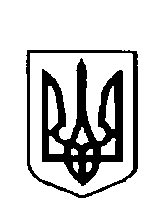 Україна                     ВАРКОВИЦЬКА сільська рада ДУБЕНСЬКОГО району РІВНЕНСЬКОЇ областіВОсьме скликання(п’ятнадцята  сесія) рішенняПро надання дозволу на розроблення проекту землеустрою  гр..Бондарчука М.О. щодо відведення земельної ділянки в оренду.	Розглянувши заяву громадянина Бондарчука Миколи Олександровича про надання дозволу на розроблення проекту землеустрою щодо відведення земельної ділянки площею 0,10га в оренду терміном на 10 років, для обслуговування будівлі магазину, яка розташована в межах с. Олибів на території Варковицької сільської ради Дубенського району Рівненської області, керуючись ст..26, 33 Закону України "Про місцеве самоврядування в Україні", ст..12, 93, 124 Земельного Кодексу України Варковицька сільська радаВ И Р І Ш И Л А:1. Надати дозвіл громадянину Бондарчуку Миколі Олександровичу на розроблення проекту землеустрою щодо відведення земельної ділянки площею 0,10га в оренду терміном на 10 років, для обслуговування будівлі магазину, яка розташована в межах с.Олибів по вул.Шевченка, 52 Дубенського району Рівненської області за рахунок земель житлової та громадської забудови. 2. Громадянину Бондарчуку Миколі Олександровичу укласти договір з проектною землевпорядною організацією для розроблення проекту землеустрою щодо відведення земельної ділянки в оренду, для обслуговування будівлі магазину, яка розташована в межах с.Олибів по вул.Шевченка, 52 Дубенського району Рівненської області3. Після погодження проекту у порядку встановленому статею 186-1 Земельного Кодексу України, проект землеустрою подати до Варковицької сільської ради для його затвердження та передачі земельної ділянки в оренду. 5. Контроль за виконанням даного рішення покласти на землевпорядника сільської ради.Сільський голова 						 Юрій ПАРФЕНЮК 24 грудня 2021  року№    669   